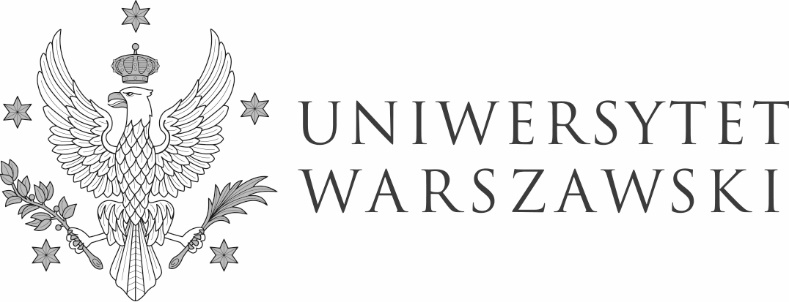 DZP-361/167/2022/AŻ/1397                                                                              Warszawa, dnia 02.12.2022 r.Do wszystkich zainteresowanychDotyczy: postępowania o udzielenia zamówienia publicznego prowadzonego w trybie podstawowym nr DZP-361/167/2022 pn.: „Remont dachu segment F, pomieszczeń węzła, klatki schodowej, podjazdu do piwnicy G, schodów wejścia bocznego w budynku Uniwersytetu Warszawskiego SOKRATES, przy ul. Smyczkowej 9 w Warszawie”INFORMACJA O WYBORZE NAJKORZYSTNIEJSZEJ OFERTYZamawiający działając na podstawie art. 253 ust. 2 ustawy Prawo Zamówień Publicznych (Dz.U. 
z 2022 r. poz. 1710 ze zm.) zwanej dalej „ustawą” informuje, iż w wyniku ww. postępowania dokonał wyboru najkorzystniejszej oferty. Jako najkorzystniejszą wybrano Ofertę nr 2 złożoną przez Wykonawcę PAL-BUD POWER SUN Paweł Borusiński, ul. Marszałkowska 62 lok. 59, 00-545 Warszawa.I. Uzasadnienie dokonania wyboru:prawne:art. 239 ust. 1 ustawy Pzp: „Zamawiający wybiera najkorzystniejszą ofertę na podstawie kryteriów oceny ofert określonych w dokumentach zamówienia”, faktyczne:Oferta Wykonawcy została złożona prawidłowo, jest ważna, jej treść jest zgodna z przepisami ustawy Pzp oraz warunkami zamówienia. Wykonawca potwierdził brak podstaw wykluczenia z postępowania. Oferta otrzymała najwyższą ilość punktów zgodnie z kryteriami oceny ofert i ich wagi – cena – 60% (waga kryterium), okres gwarancji – 40% (waga kryterium) określonymi w dokumentach zamówienia, tj. 100 pkt. II. Informacje zawierające nazwy, siedziby i adresy Wykonawców, którzy złożyli oferty oraz punktacja przyznana ofertom w każdym kryterium oceny ofert i łączna punktacja:W imieniu ZamawiającegoPełnomocnik Rektora ds. zamówień publicznych           mgr Piotr SkuberaNumer ofertyWykonawcaKryteria oceny ofertKryteria oceny ofertKryteria oceny ofertPunkty łącznieNumer ofertyWykonawcaCena bruttoGwarancjaGwarancjaPunkty łącznie1„SŁAWKO” Sławomir Powroźnikul. Malachitowa 2925-754 Kielce44,1440,0040,0084,142PAL-BUD POWER SUN Paweł Borusińskiul. Marszałkowska 62 lok. 5900-545 Warszawa60,0060,0040,00100,003USŁUGI OGÓLNOBUDOWLANE Grzegorz Ślęczekul. Żytnia 54/12, 01-179 WARSZAWA56,8640,0040,0096,864Artur Słowikowski ILTRANSul. Żniwna 14, 07-410 Ostrołęka31,7820,0020,0051,78